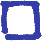 Cayman Islands Equestrian Federation, P.O. Box 818, Grand Cayman, Cayman Islands, KY1-1103. www.ciefcay.comOffice Use Only:  Received By:	Completed:	Issued Number:	Date Card(s) Mailed:     CIEF Membership Application   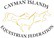      CIEF Membership Application        CIEF Membership Application        CIEF Membership Application   Main Applicant InformationMain Applicant InformationMain Applicant InformationMain Applicant InformationName: Name: Name: DOB: D 	/M_ 	/Y_ 	P.O. Box:City:City:Postcode:Home#:Cell#:Cell#:Other#:Email address:Email address:Email address:Email address:Nationality:Nationality:Non-Competing MembershipNon-Competing MembershipNon-Competing MembershipNon-Competing MembershipName:Name:Name:DOB: D 	/M_ 	/Y_ 	P.O. Box:City:City:Postcode:Home#:Cell#:Cell#:Other#:Email address:Email address:Email address:Email address:Nationality:Nationality:Nationality:Nationality:Discipline AffiliationDiscipline Affiliation Jumping Dressage Reining Gymkhana/FunEvents English Western  Vaulting  Trail/Pleasure  ParaEquestrian  Other:___________I can help with...I can help with...I can help with...  Show Management  Sponsorship  Sponsorship  Fundraising  Equine Welfare  Equine WelfareTrainingTrainingTrainingTraining  Photography  Show Food&Beverage  Show Food&BeverageAffiliated Stable:Affiliated Stable:Affiliated Stable:Affiliated Stable:  Jump Crew Timer TimerLocal Coach:Local Coach:Local Coach:Local Coach:  Announcer  Other	  Other	Own HorseLease HorseNeitherNeitherWaiver of LiabilityWaiver of LiabilityWaiver of LiabilityWaiver of LiabilityWaiver of LiabilityWaiver of LiabilityWaiver of LiabilityWaiver of LiabilityI hereby agree to release, indemnify and hold harmless CIEF its instructors, officers, agents and volunteers from and against any and all loss, liability or damage arising from or because of, or in connection with participation in this membership and all related activities. I also hereby agree to release, indemnify and hold harmless the show management, show committee and members, officers, directors, agents, and volunteers from and against any and all loss, liability or damage arising from or because of, or in connection with participation in this membership or related activities.I hereby agree to release, indemnify and hold harmless CIEF its instructors, officers, agents and volunteers from and against any and all loss, liability or damage arising from or because of, or in connection with participation in this membership and all related activities. I also hereby agree to release, indemnify and hold harmless the show management, show committee and members, officers, directors, agents, and volunteers from and against any and all loss, liability or damage arising from or because of, or in connection with participation in this membership or related activities.I hereby agree to release, indemnify and hold harmless CIEF its instructors, officers, agents and volunteers from and against any and all loss, liability or damage arising from or because of, or in connection with participation in this membership and all related activities. I also hereby agree to release, indemnify and hold harmless the show management, show committee and members, officers, directors, agents, and volunteers from and against any and all loss, liability or damage arising from or because of, or in connection with participation in this membership or related activities.I hereby agree to release, indemnify and hold harmless CIEF its instructors, officers, agents and volunteers from and against any and all loss, liability or damage arising from or because of, or in connection with participation in this membership and all related activities. I also hereby agree to release, indemnify and hold harmless the show management, show committee and members, officers, directors, agents, and volunteers from and against any and all loss, liability or damage arising from or because of, or in connection with participation in this membership or related activities.I hereby agree to release, indemnify and hold harmless CIEF its instructors, officers, agents and volunteers from and against any and all loss, liability or damage arising from or because of, or in connection with participation in this membership and all related activities. I also hereby agree to release, indemnify and hold harmless the show management, show committee and members, officers, directors, agents, and volunteers from and against any and all loss, liability or damage arising from or because of, or in connection with participation in this membership or related activities.I hereby agree to release, indemnify and hold harmless CIEF its instructors, officers, agents and volunteers from and against any and all loss, liability or damage arising from or because of, or in connection with participation in this membership and all related activities. I also hereby agree to release, indemnify and hold harmless the show management, show committee and members, officers, directors, agents, and volunteers from and against any and all loss, liability or damage arising from or because of, or in connection with participation in this membership or related activities.I hereby agree to release, indemnify and hold harmless CIEF its instructors, officers, agents and volunteers from and against any and all loss, liability or damage arising from or because of, or in connection with participation in this membership and all related activities. I also hereby agree to release, indemnify and hold harmless the show management, show committee and members, officers, directors, agents, and volunteers from and against any and all loss, liability or damage arising from or because of, or in connection with participation in this membership or related activities.I hereby agree to release, indemnify and hold harmless CIEF its instructors, officers, agents and volunteers from and against any and all loss, liability or damage arising from or because of, or in connection with participation in this membership and all related activities. I also hereby agree to release, indemnify and hold harmless the show management, show committee and members, officers, directors, agents, and volunteers from and against any and all loss, liability or damage arising from or because of, or in connection with participation in this membership or related activities.Signature:Signature:Print Name:Print Name:Print Name:Print Name:Print Name:Date